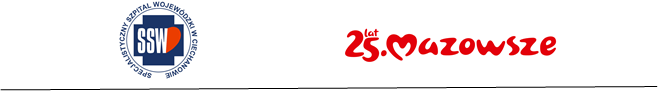 Ciechanów, dnia 29.01.2023 r.AT-ZP/2505/08/24			                  	ZAPROSZENIEdo złożenia ofertySpecjalistyczny Szpital Wojewódzki w Ciechanowie, prowadzi postępowanie o udzielenie zamówienia publicznego, o wartości zamówienia mniejszej  od 130 tys. zł.*Przedmiotem zamówienia jest dostawa jaj kurzychPrzedmiot zamówienia nie został podzielony na części. Zamawiane ilości zostały określone w  załączniku nr 2 do zaproszenia (plik xls). Termin realizacji zamówienia – sukcesywne, w ciągu 12 miesięcy od daty zawarcia umowy, z częstotliwością  i wielkościach pojedynczych dostaw uzależnionych od bieżących potrzeb zamawiającego.Przy wyborze najkorzystniejszej oferty zamawiający będzie się kierował następującymi kryteriami:cena                   – 80%termin płatności   – 20%Zamawiający dokona wyboru najkorzystniejszej oferty za pomocą systemu punktowego. Przy obliczaniu liczby punktów za kryterium ceny zostanie zastosowany następujący wzór:                                Cn                                        PC = ---------------- x 80 pkt                              Cob                    PC    - liczba pkt przyznanych wykonawcy za zaoferowaną cenę gdzie:Cn    - najniższa zaoferowana cenaCob  - cena zaoferowana w ofercie badanej      W kryterium „termin płatności” punkty zostaną przyznane w następującej wysokości: Za zaoferowany termin płatności od daty wystawienia faktury:dni – 10 pkt.dni – 15 pkt.        60 dni – 20 pkt.Ofertę, składającą się z wypełnionych załączników:Załącznik nr 1 - formularz ofertowy (plik pdf) Załącznik nr 2 - zestawienie asortymentowo- wartościowe (plik xls).Zamawiający wymaga, aby składane wraz z ofertą arkusze Excela nie były przez wykonawców samodzielnie modyfikowane, bez uprzedniej zgody zamawiającego. Prosimy nie zmieniać kolejności pozycji, nie usuwać wierszy lub kolumn, łączyć arkuszy, usuwać lub modyfikować formuł, itd. Wykonawca uzupełni zestawienie o wymagane dane. Po uzupełnieniu tabeli o cenę jednostkową netto i stawkę  VAT wartość oferty łącznie oraz dla poszczególnych pozycji asortymentowych wygeneruje się automatycznie.Należy złożyć:za pośrednictwem Portalu zamówień publicznych https://zamowienia.szpitalciechanow.com.pl/, w terminie do dnia ……………… r. r. godz. 10:00.                                                                                                                  zamawiający dopuszcza złożenie dokumentów składających się na ofertę, w formie dokumentów elektronicznych (format pdf, doc, xls), opatrzonych kwalifikowanym podpisem elektronicznym osoby upoważnionej do złożenia ofertylubw postaci elektronicznej (format pdf, doc, xls), opatrzonych skanem podpisu osoby upoważnionej do złożenia oferty.  Uwaga! Aby moc korzystać z komunikacji z wykorzystaniem Portalu (w tym złożyć ofertę) należy się na nim zarejestrować.Zamawiający może, przed udzieleniem zamówienia, wezwać wykonawcę, którego oferta została najwyżej oceniona do złożenia dokumentów potwierdzających spełnienie przez oferowane dostawy wymagań określonych w zaproszeniu, w tym w szczególności:Organu upoważnionego do urzędowej kontroli żywności lub firmy upoważnionej do przeprowadzenia certyfikacji – stwierdzający, że w produkcji i w obrocie wymienionego w zaproszeniu asortymentu został opracowany, wdrożony i jest stosowany system HACCP (dotyczy zakładów produkujących lub wprowadzających żywność do obrotu, które podlegają takiemu obowiązkowi). W przypadku realizacji dostaw przez podwykonawców – oświadczenie w tym zakresie o treści: „oświadczam, iż realizujący dostawy podwykonawca zarówno w produkcji jak i w obrocie oferowanego asortymentu opracował, wdrożył i stosuje system HACCP” – dotyczy zakładów produkujących lub wprowadzających żywność do obrotu, które podlegają takiemu obowiązkowi.Zaświadczenia o wpisie do rejestru Państwowej Inspekcji Sanitarnej.Osobami upoważnionymi do bezpośredniego kontaktowania się z wykonawcami:      w  sprawach związanych z przedmiotem zamówienia – Anna Antczak- tel. 23 / 673 03 45,                      e-mail: zywienie@szpitalciechanow.com.pl w zakresie proceduralnym – Paulina Witkowska (Sekcja ds. Zamówień Publicznych)                   tel. 23 / 673 05 11, e-mail: zp2@szpitalciechanow.com.pl Zamawiający zastrzega sobie prawo do unieważnienia postępowania bez określania przyczyny.Odpowiedzi na zapytania otrzymane od oferentów, pocztą elektroniczną lub za pośrednictwem Portalu zamieszczać będziemy na https://zamowienia.szpitalciechanow.com.pl/ 